3rd Year CBA Calendar 2023/2024September/October 2023November/ December 2023/24 Graphics CBA 2: Graphical Presentation SkillsMon 18th Sept – Fri 6th Oct Wood Technology CBA 2: Student Self Analysis and EvaluationMon 18th Sept – Fri 6th Oct Engineering CBA 2: Research and DevelopmentMon 18th Sept – Fri 6th OctVisual Art CBA 2: Communicate and Reflect (10 Weeks) Mon 4th Sept – Fri 17th Nov  January 2024Feb/March 2024Gaeilge CBA 2: Communication Task Mon 8th Jan – Fri 26th Jan MOCKSMusic CBA 2: Programme Note (3 Weeks) Mon 19th Feb - Fri 8th March Home Economics CBA 2: Food Literacy Skills Brief Mon 19th Feb - Fri 8th March Reminders: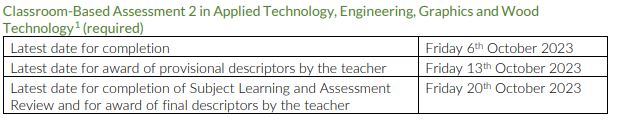 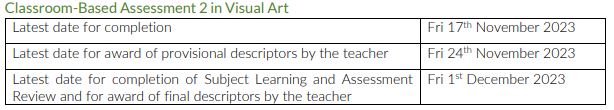 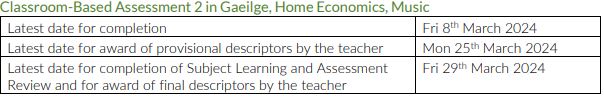 -SLAR meetings must be held within one month of CBA completion.-Grade descriptors must be inputted to VSware one week after SLAR is completed.-SLAR Facilitator Reports must be saved in the folder called SLAR Reports 23-24 on Sharepoint. This is found in the Documents section of the St MacDaras group.